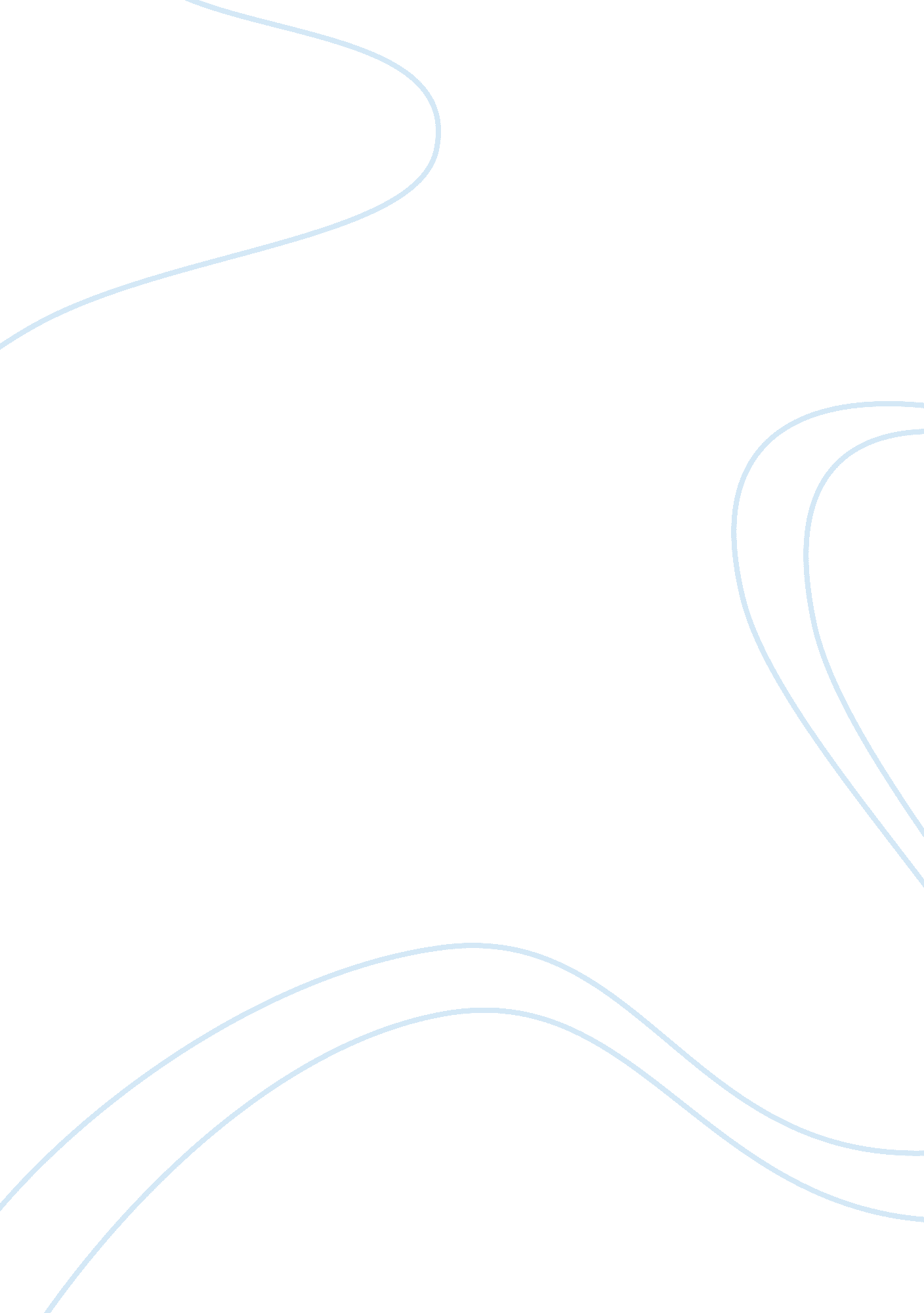 Satire on smoking essay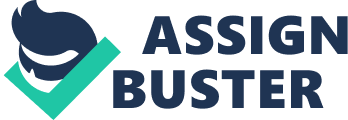 Mrs.. Singer’ Period 3 Satire on Smoking Over time, cigarettes and smoking have developed a bad reputation. People don’t understand that the real problem is not the negative sides of smoking, but the people who refuse to smoke. These people are an irritation, and want to spoil your fun. In fact, smoking can be very beneficial to society; the positives of smoking clearly outweigh the negatives. It is important for the world to increase smoking habits because of the positives like changed physical features, a shortened lifespan, and a new social image. Once you start smoking, there are several ways to get someone to notice you. For example, when you smile at someone, they will see your beautiful yellow stained teeth standing out; much better than those old pearly whites (Simmons, 2013). It also doesn’t take many cigarettes to develop a wheeze when you breathe, or a hack when you talk. These new features would only add to an attractive appearance. Besides, if no one notices your new and improved features, you can Just stand next to them. People will smell that wonderful cigarette odor when they get near you! Because smoking is becoming more common, this scent is not only noticeable, but attractive. Everyone is taught over and over that smoking will give people a bad image, but the truth is, if you want to be cool, or fit in with the crowd, smoking cigarettes is the right path to take. Now that smoking is becoming an increasingly more popular tradition, you will have a habit in common with anyone you’re trying to impress (Signified, 2013). Eliminate awkward situations by offering someone a cigarette, or borrowing a lighter. Simply letting others know you smoke ill get their attention, and help them know you are fun to be around. Finally, we’ve all been warned that smoking leads to a shorter life, but is “ warned” the right word? No one is going to live forever, and smoking is a way to enjoy life while you have it. By smoking, you can limit the ways to die. One of the more frequent outcomes is cancer, so now you will actually know what will happen, instead of worrying about what might come about. Also, when you start smoking, you won’t want to stop! The best part is that you won’t have to worry about going on a diet (Signified, 2013). Cigarettes are not cheap, and with no extra money to spend, you won’t buy as much food! Smoking isn’t Just a fad anymore; it is a frequent tradition among societies around the world. If you aren’t smoking now, there are countless reasons why you should start. Especially with younger people, who struggle to blend in, smoking cigarettes will definitely make you cooler, and introduce you to new people. Not only will you see fast results, like the changing color of your teeth, or wheezing in your lungs, but it will help you make friends, and live life to the fullest! By reestablishes 